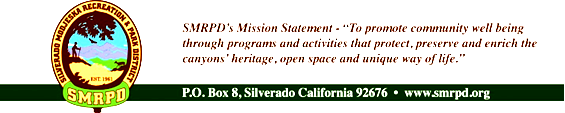 Silverado Children’s Center Oversight Committee Meeting Tuesday, August 2nd, 2022, at 2:00 PM Silverado Community Center 27641 Silverado Canyon Road, Silverado, CA PUBLIC COMMENTS:  A person wishing to comment on an Agenda item should wait for the President to request comments and then unmute his or her phone, ask to make a comment, and wait for  the President to recognize him/her. You have three (3) minutes to complete those comments, unless a longer time is granted. No speaker may allot his or her time to others. Comments on Agenda items: Comments concerning matters on the Agenda will be  heard at the time the matter is considered. Comments on non-Agenda items: Comments concerning matters not on the Agenda will be heard during the Public Comment section of the Agenda. A speaker's comments should be within the subject matter jurisdiction of the SMRPD. Please note that if you are addressing the  Board on items  not on the  Agenda, the  Brown Act does not allow Board discussion of such items because they are not  on the  Agenda and thus were not noticed publicly. Therefore, the Board may only do the following: refer the matter to     staff, ask for additional information or request a report back, or give a very limited factual response. Your comments may be placed on the Agenda for future discussion. Non-Agenda comments are limited to 3 minutes each with a total of 15 minutes. CALL TO ORDER ROLL CALL  PROGRAM REPORT UPDATE – Laurie BriggsNEW BUSINESS OLD BUSINESS Construction – Updates – Isabell KerinsFinancial and reporting updates (ProCare Reports) – Laurie Briggs/Stephanie DodgeUpdate on job posting and staffing – Laurie BriggsADJOURNMENT    The next  regular meeting of the SCC Oversight Committee will on Tuesday, September 6th, 2022, at 2 PM at the Silverado Community Center.   Committee Members Staff  Isabell Kerins:  President  Laurie Briggs:  SCC Director Julie “Rusty” Morris:  Vice-President  Stephanie Dodge:  SCC Tuition SpecialistAgenda 